Ayuntamiento  de Balazote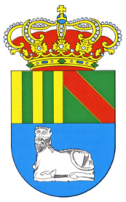 ARROZ CALDOSO DE SANTA MÓNICA	El ARROZ CALDOSO de SANTA MÓNICA nació al amparo de Los Gazpachos de las Fiestas de San Blas, con la buena intención de ser un encuentro de los balazoteños en torno a una serie de sartenes preparadas por los vecinos de cada calle.  Con el paso del tiempo a las sartenes de las calles se han sumado otras sartenes de peñas, grupos familiares o de amigos. Cualquier iniciativa es válida, lo importante es la participación y el encuentro de todos en el mismo espacio y a la misma hora. Te invito a participar en este encuentro vecinal del ARROZ CALDOSO DE SANTA MÓNICA 2017 en el grupo de tu calle, el de tu peña, el de tus amigos o el de tus familiares. Y te ruego que, para facilitar la organización del acto, tengas en cuenta estas indicaciones:Inscripción obligatoria: hasta el día 28 de Abril en el Ayuntamiento. Necesaria para la previsión de ingredientes.Recogida de los ingredientes: a partir de las 10,00h., del Domingo , día 7.Preparación de sillas y mesas: hasta las 12,00h.Comida: en los Jardines 1º de Mayo a las 14,00h.Cuento con tu colaboración para que, entre todos, consigamos una buena comida y una buena despedida de nuestras fiestas.NOELIA GARRIGÓS SIMÓNConcejala de Cultura y FestejosAyuntamiento  de BalazoteARROZ CALDOSO DE SANTA MÓNICA	El ARROZ CALDOSO de SANTA MÓNICA nació al amparo de Los Gazpachos de las Fiestas de San Blas, con la buena intención de ser un encuentro de los balazoteños en torno a una serie de sartenes preparadas por los vecinos de cada calle.  Con el paso del tiempo a las sartenes de las calles se han sumado otras sartenes de peñas, grupos familiares o de amigos. Cualquier iniciativa es válida, lo importante es la participación y el encuentro de todos en el mismo espacio  y a la misma hora. Te invito a participar en este encuentro vecinal del ARROZ CALDOSO DE SANTA MÓNICA 2017 en el grupo de tu calle, el de tu peña, el de tus amigos o el de tus familiares. Y te ruego que, para facilitar la organización del acto, tengas en cuenta estas indicaciones:Inscripción obligatoria: hasta el día 28 de Abril en el Ayuntamiento. Necesaria para la previsión de ingredientes.Recogida de los ingredientes: a partir de las 10,00h., del Domingo, día 7.Preparación de sillas y mesas: hasta las 12,00h.Comida: en los Jardines 1º de Mayo a las 14,00h.Cuento con tu colaboración para que, entre todos, consigamos una buena comida y una buena despedida de nuestras fiestas.NOELIA GARRIGÓS SIMÓNConcejala de Cultura y Festejos